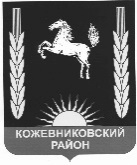 ДУМА  КОЖЕВНИКОВСКОГО  РАЙОНАРЕШЕНИЕ30.03.2023                                                                                                                                  № 176 							                                      	с. Кожевниково Кожевниковского района Томской областиИнформация о работе муниципального казенного учреждения «Кожевниковская межмуниципальная централизованная клубная система» за 2022год  В соответствии, Федеральным законом от 06 октября 2003 № 131-ФЗ «Об общих принципах организации местного самоуправления в Российской Федерации», Федеральным законом от 09 февраля 2009 года № 8-ФЗ «Об обеспечении доступа к информации о деятельности государственных органов и органов местного самоуправления», заслушав и обсудив информацию директора муниципального казенного учреждения «Кожевниковская межмуниципальная централизованная клубная система» Калистратовой И.Н. о работе муниципального казенного учреждения «Кожевниковская межмуниципальная централизованная клубная система» за 2022год,ДУМА  КОЖЕВНИКОВСКОГО  РАЙОНА  РЕШИЛА:Информацию о работе муниципального казенного учреждения «Кожевниковская межмуниципальная централизованная клубная система» за 2022 год принять к сведению (приложение 1).  (Решение депутМуниципальному казенному учреждению «Кожевниковская межмуниципальная централизованная клубная система» продолжить работу по направлению создания условий для организации досуга и обеспечения жителей района услугами организаций культуры, а также создания условий для развития местного традиционного народного художественного творчества и участия в сохранении, возрождении и развитии народных художественных промыслов.Настоящее   решение   разместить   на   официальном   сайте органов местного самоуправления Кожевниковского района в информационно-телекоммуникационной сети «Интернет»  http://kogadm.ru/.Председатель Думы Кожевниковского района                                                                                               Т.А. РомашоваИ.о. Главы  Кожевниковского района                                                                              В.Н. Елегечев                                 Приложение №1 к решению   Думы Кожевниковского района от 30.03.2023 № 176 Отчёто деятельности МКУК «КМЦКС» за 2022 г.           В 2022 году МКУК «КМЦКС» продолжала работать в направлении создания условий для организации досуга и обеспечения жителей района услугами организаций культуры; а также создания условий для развития местного традиционного народного художественного творчества и участия в сохранении, возрождении и развитии народных художественных промыслов.           В прошедшем году централизованная клубная система района работала в рамках национального проекта «Культура РФ», а также приняла активное участие в реализации мероприятий муниципальной программы «Развитие культуры Кожевниковского района на 2022-2023 годы» запланированных на 2022 год, также, приняли участие в реализации мероприятий   муниципальных программ:«Молодежь Кожевниковского района»«Патриотическое воспитание граждан на территории Кожевниковского района»Финансирование: общий объём финансирования составил 41,2 млн. рублей в том числе на коммунальные расходы (отопление, освещение, вода, ТБО)  8,195 млн.р., в том числе:заработная плата 25,211 млн.р.  В том числе по заработной плате:   Финансирование по Программам: 2,365 млн.рублей, в том числе: Кадровое обеспечение отрасли: Численность работников в клубных учреждениях района 69 человек, в том числе, относящихся к основному персоналу 46.Характеристика специалистов культурно-досугового профиля:       Продолжительное время наблюдается старение кадрового потенциала отрасли.  Так, например, специалисты в возрасте:  25-29 лет – 2 человека30-39 лет – 11 человек40-49 лет – 16 человек50-59 лет – 14 человек65 +           - 3 человека. Информация по культурно-массовым мероприятиям:     В 2022 году РЦКиД принял участие в 21 конкурсе областного Губернаторского фестиваля народного творчества.  Всего 38 дипломов, в том числе: 1 место – 14 Дипломов, 2  место – 8 Дипломов, 3 место  - 16 дипломов.   (Приложение № 1).Всего участников международных, всероссийских, межрегиональных выставок, конкурсов и фестивалей в . _19_чел., _3_ед. КФ, _19_чел. солистов,призовых мест 8 ед.              На территории Кожевниковского района проведено около 20   районных разножанровых конкурсов, фестивалей, акций, в которых принимали участие все сельские дома культуры.  Продолжает успешно развиваться хореографическое и театральное направление. Одним из основных достижений в работе за 2022 год стало присвоение звания «Образцовый коллектив» двум коллективам Центра культуры  хореографический коллектив «Вдохновение» руководитель И.В.Семенова  театр-студия «ЭкспроМТ» рук. Багижева А.Ф.   Распоряжение Департамента по культуре № 364/01-10 от 19 октября 2022 года.         Наиболее активно проходила работа в Новопокровском СДК – сотрудники СДК внедряют новые формы работы, в том числе в соц.сетях, активно принимают участие в выставках ДПТ, где показывают хорошие результаты на районном и областном уровне, ведут волонтерское  направление  работы как с молодежью, так и со старшим поколением.  Также, можно отметить работу Староювалинского ДК – сотрудники активно участвуют во всех районных акциях, фестивалях и конкурсах.   Интересно работают в соц.сетях  по сохранению и возрождению  народных традиций и обрядов.    Текинский ДК, уделяет большое внимание сохранению народного творчества, волонтерскому движению и участию в районных акциях и конкурсах.          К сожалению, снизил темпы и качество работы Вороновский ДК – не достаточно стабильно налажена работы с мастерами ДПТ, перестало работать детское клубное объединение по народному пению; Песочнодубровский ДК наряду с тем, что вносит большой вклад в копилку побед района по участию в областных конкурсах композиторов и эстрадного вокала, ухудшил свои показатели в работе с фольклорным направлением. Впервые в рамках проведения областного Праздника хлеба организовали и провели Фестиваль реконструкции крестьянского бытового уклада жизни на Руси «Пожитки».  Участники представляли реконструкции  крестьянского бытового уклада жизни на Руси. Программа прошла на площадке «Моя Деревенька» в КаравайПарке.           В декабре 2022 г. на Областном конкурсе проектов «Твоя идея» от Департамента по молодежной политике, физической культуре и спорту Томской области студийцы Образцового коллектива театра-студии "Экспро.МТ" (рук. Багижева А.Ф.)  защищали социальный проект "Ну, что? Споем?". Наши участники приняли участие в мастер-классе по написанию грантов от Алексея Меретина, руководителя регионального молодежного тренингового центра РСМ, председателя Молодежной платформы развития, Федерального эксперта всероссийского студенческого конкурса «Твой ход» и победителя грантового конкурса Росмолодежи.              В целях поиска инновационных форм работы, в течении всего года  работники  Центра культуры проходили  различные  курсы повышения квалификации, принимали активное участие в  онлайн вебинарах и форумах.   Продолжали осваивать  путём самообучения новые программы для  эффективной работы в интернет пространстве: WondershareFilmora 2020; HandBrake; Adobe Premiere ProиBoris FX Continuum и другие.            Много интересных, новых для нас    форм было найдено  для работы на интернет –  площадках: различные конкурсы/опросы   с помощью гугл-формы, виртуальные выставки,  вокальные флешмобы.     Жители с  интересом  следят за  виртуальной жизнью  нашего учреждения – активно комментируют, увеличивается число подписчиков в группах.  Несомненно, это положительно сказалось в дальнейшей работе при проведении  очередной  независимой оценки качества учреждения, по результатам которой  мы получили 97 баллов.       В соответствии с планом основной деятельности  МКУК «КМЦКС»  творческая работа велась по нескольким направлениям. Особое внимание было уделено  работе с молодежью. В рамках  VI районной акции «PRO-отказ от курения», приуроченной ко Всемирному Дню отказа от курения, прошли  такие мероприятия, как конкурс видеороликов «Я НЕ КУРЮ!», информационные палатки, уличные акции «Живи ярко», сформирована и распространена  информационно-методическая папка «ПРОФИЛАКТИКА КУРЕНИЯ», содержащая раздаточные полиграфические материалы, видеоролики, методические рекомендации.   Традиционно,  сотрудничество  в этом направлении налажено со специалистами отдела образования,  образовательными учреждениями,  волонтерами.         Также, в мае 2022 года  прошли  XXXII Духовно-исторические чтения памяти святых первоучителей Кирилла и Мефодия, посвящённые теме: «Александр Невский: Запад и Восток, историческая память народа». Традиционно сложилось, что в нашем районе закрытие и подведение итогов Дней Кирилло-Мефодиевских Чтений проходит в стенах Центра культуры и досуга совместно с образовательными учреждениями, библиотеками, священнослужителями района.             Традиционно,  в Дни памяти Николая Чудотворца, Районный  центр культуры поддерживает инициативу Песочнодубровской СОШ и Благотворительного Фонда «Обыкновенное чудо» по проведению Благотворительной акции «ТВОРИ ДОБРО». В 2022 году акция проходила   19 декабря.   Практически, все учреждения  нашей системы приняли активное участие  в этой акции, а работники стали волонтерами по сбору средств.  К сожалению, из-за отсутствия на уровне района объединяющего и направляющего  центра по работе с волонтерами, снижается эффективность и результаты (КТАБ – в 2020 г. отказались, 2021 – нулевые результаты).               Продолжил  работу проект  «Почта Деда Мороза» - по письмам детей.   Основная деятельность: сравнительные данные по основным показателям  (2020-2022 гг.)Наиболее значимые творческие акции (мероприятия) . Методическая деятельность - спектр предоставляемых услуг Сведения об обучающих мероприятиях для специалистов учреждения (филиалов) по профилю основной деятельности:  Оказание организационно-методической помощи специалистам СДК  в подготовке и проведении мероприятия:*Консультации: выездные, стационарные, написание сценария, работа режиссёра и т.д.СВЕДЕНИЯ о работе КДУ по сохранению нематериального культурного наследияИнформация  о количестве  мастеров ДПИ и ИЗО в МО:Выявленные кандиты-объекты нематериального культурного наследия в .:Работа с  социально менее защищенными группами населения: Количество культурно-досуговых мероприятий, рассчитанных на обслуживание социально менее защищенных групп: людей с ограниченными возможностями, пенсионеров (в % от общего числа проведённых культурно-досуговых мероприятий в районном центре культуры и досуга с.Кожевниково в 2022 году) составило – 31,2 %.     Коллектив Кожевниковского Районного Центра культуры принимает активное участие в реализации Плана мероприятий по  реализации Стратегии действий в интересах граждан старшего поколения, принятой на территории Кожевниковского района.              Подобные  формы культурно-массовой работы пользуется большим спросом у  людей   старшего возраста, потому что позволяют им  находиться в едином информационном пространстве  и  дают возможность  поделиться  своими навыками, передать  свои  традиции  молодому поколению. А значит, быть востребованными в современном социуме. Развитие платных услуг населению: Кинотеатр в 2022 году: Всего было проведено  киносеансов    - 723  , количество человек – 2 286, валовый сбор             - 370 600,00.00.Профориентационная работа - повышение квалификации специалистов культурно-досугового профиля       В 2022 году большое внимание уделялось обучению специалистов клубной системы в профилирующих учебных заведениях, в том числе повышению квалификации работников.  Продолжают обучение (с 2020 года)    в высших профильных учебных заведениях 6 человек – 2 человека в АлтГИК, 4 человека в Томском пед. Университете на   отделении культурологии; 3  человека поступили в 2022 году на бюджетное отделение и 4 человека  продолжают обучение в "Губернаторском колледже социально-культурных технологий".   на различных площадках в интернете была предоставлена возможность посещать вебинары, мастер-классы и т.д., в том числе бесплатно.  Этой возможностью, в основном, воспользовались работники  Районного Центра культуры, т.к.  для этого необходим  стабильный интернет. Работники сельских домов культуры осваивали  различные  редакторские программы. (Приложение № 2).     Экскурсия  на ВГТРК - участники образцового коллектива театра-студии "Экспро.МТ"  исполнили свои давние мечты увидеть, как работает телевидение. В рамках профессиональной ориентации 2 ноября 2022 года посетили ГТРК Томск, где узнали много нового о телерадиокомпании и попробовали себя в качестве ведущих новостей. Также, в профориентационных целях,  состоялась экскурсия в   ОГОАУСПО «ГКСКТиИ» (Губернаторский колледж культуры). Планируя свое профессиональное будущее, 13 участников клубных формирований  Центра культуры  выехали на экскурсию в г.Томск, чтобы познакомиться с колледжем и его специальностями. Во время экскурсии ребята узнали о всех специальностях и подразделениях колледжа, посетили музейную комнату, учебные аудитории и лаборатории Школы креативных индустрий. Дети были в восторге, а преподаватели-выпускники колледжа разных лет не уставали впечатляться тем, как преобразилось  их родное учебное заведение.              Всего специалистов культурно-досугового профиля, повысивших квалификацию в отчётном году (на курсах, семинарах, мастер-классах и т.п. по специальности только с подтверждающими документами)__10__чел.Приложение № 2 Из них число специалистов, обучающихся в профильных ВУЗах _3__, ССУЗах _3_. Число студентов, обучающихся в профильных ВУЗах  _5_, ССУЗах  __6 СКД. __ Приложение № 1Всероссийские, международные конкурсы и фестивалиПеречень Призовых Дипломов за 2022год:  Всего 38 дипломов, в том числе:1 место – 14 Дипломов, 2  место – 8 Дипломов, 3 место  - 16 дипломов.   Развитие и укрепление МТБ в МКУК «КМЦКС» в 2022 году:         В рамках проекта «Инициативное   бюджетирование» были организованы и проведены работы по капитальному ремонту фасада здания Вороновского  ДК  (2 этап) на общую сумму: 2 млн.100 т.р.,00, в том числе:Уртамский СДК -  проведен капитальный ремонт по Федеральному проекту  «Культурная среда» на 2 млн. 156  321руб. 84 коп Федеральные – 1 млн.782 155, 37 коп., Региональные – 266,299,06 коп., Муниципальные – 107 813,39. Уртамский СДК  – строительство туалета – 237 064,8 коп.  (бюджет района). Приобрели и  вставили противопожарные двери в Елгае (декабрь, 2022).За счёт выделенных из районного бюджета  денег  удалось   провести ремонтные работы по обеспечению  противопожарной безопасности в 2-х СДК  - Елгайский СДК, Вороновский СДК и Районный  Центр культуры и на  общую сумму  153 650,00 тысячи рублей.  За счет привлеченных средств (депутатов ЗД РФ) приобрели гармонь 51,000; модуль расширения 110 000,00; фотоаппарат 85 700,00).Работа со СМИ и  ТВ:          В Центре культуры налажено тесное и многолетнее сотрудничество с  интернет редакцией ГТРК «Томск» и «Регион»  («Государственная телевизионная и радиовещательная  компания «Томск»). Проблемы:        Несмотря на  большие финансовые вложения  по национальным и федеральным проектам «Культура», общее состояние материально-технической	 базы  сельских ДК остается   очень слабое. Не хватает компьютеров – в некоторых ДК их нет вообще, в основной части  СДК офисное оборудование не обновлялись с 2012-2014  года. Не хватает мебели – столы, стулья, шкафы и т.д.             Также, недостаточно средств выделяется на  ремонт учреждений клубной системы.  Такая ситуация не позволяет более эффективно использовать имеющийся материальный и кадровый ресурс МКУК «КМЦКС» и предоставить более качественную услугу для населения. в том числе:в том числе:местный бюджет (переданные полномочия)23,92местный бюджет (по решению Думы)0,00Муниципальные программы2,47Резервный фонд Томской области0,24областной бюджет10,82федеральный бюджет1,78Местный бюджет (софинансирование к «дорожной карте»)1,97системав том числе РЦКиДОказание услуг по обращению с твердыми коммунальными отходами0,000Водоотведение, водоснабжение37 000,0022 890,21 руб.Оплата потребления газа73 000,00Оплата потребления электрической энергии608 000,00Отопление электроэнергией1 млн.437 т.р. 284 383,00Оплата центрального отопления6 млн. 037 т.р.818 668,85а также: связь44 071,00интернет254 969, 23аренда помещения27 700,00очистка от снега территории15 829,69тех.обслуживание, диагностика автотранспорта, газового оборудования, автострахование, приобретение навигации, ГЛОНАСС100 130,94гидравл.испытание отопления, обслужив.узлов учета29 800,00информационные услуги36 889,34Расходы на ГСМ165 046,46хозтовары, автозапчасти, расходные материалы(принтер)178 086,32текущий ремонт, строительные материалы80 480,00в том числе: Заработная плата19 328 6 072 266,68Начисления на выплаты по оплате труда5,883местный бюджет (переданные полномочия)10,723областной бюджет7,134Местный бюджет (софинансирование к «дорожной карте»1,470МП «Патриотическое воспитание граждан на территории Кожевниковского района на 2016-2020 годы»0,072МП "Развитие культуры Кожевниковского района на 2015-2020 годы"1,663МП "Улучшение условий охраны труда в Кожевниковском районе на 2017-2020 годы"0,005МП "Профилактика террористической и экстремистской деятельности в муниципальном образовании Кожевниковский район на 2018-2022 годы"0,00МП "Развитие внутреннего и въездного туризма на территории Кожевниковского района Томской области на 2016-2020 годы"0,00МП "Доступная среда для инвалидов на период 2017 -2020 годы»0,025Софинансирование на капитальный ремонт фасада здания МКУК "КМЦКС" Вороновский сельский Дом Культуры ул. Уткина 17, с. Вороново, Кожевниковского района, Томской области - 2 этап"0,705Всего специалистов 46Средний возраст (полных лет)46 летС высшим образованием 6Из них с профильным3Всего со средним профессиональным образованием 25Из них с профильным13Имеют стаж работы в КДУ до 3-х лет6Имеют стаж работы в КДУ от 3-х до 10 лет17Имеют стаж работы в КДУ свыше 10 лет23Культурно-массовые мероприятия,
всегоиз них
 (из гр. 3)из них
 (из гр. 3)из общего числа мероприятий (гр. 3)из общего числа мероприятий (гр. 3)из общего числа мероприятий (гр. 3)из общего числа мероприятий (гр. 3)из общего числа мероприятий (гр. 3)из общего числа мероприятий (гр. 3)Культурно-массовые мероприятия,
всегодля детей
до 14 летдля 
молодежи от 14 до 35 леткультурно-досуговые  мероприятия
(из гр. 3)из них
(из гр. 6)из них
(из гр. 6)с участием инвалидов 
и лиц с ОВЗдоступные для восприятия 
инвалидами 
и лицами с ОВЗс применением
специализированных транспортных средствКультурно-массовые мероприятия,
всегодля детей
до 14 летдля 
молодежи от 14 до 35 леткультурно-досуговые  мероприятия
(из гр. 3)для детей
до 14 летдля молодежи от 14 до 35 летс участием инвалидов 
и лиц с ОВЗдоступные для восприятия 
инвалидами 
и лицами с ОВЗс применением
специализированных транспортных средств134567891011Число мероприятий, единиц2632142064421811175499794040из них на платныхмероприятий513210250507172187000Посещения на мероприятиях, человек84959302781114560940233488327xx0Из них   на платных  мероприятиях13499654146171245447573121xx0Наименование показателей...Причины отклонений в .учреждений (клубных сетевых единиц)242424специалистов по КДД, чел.474646проведённых КММ, ед.137421342 632посетителей, чел.48 40545,94784 959КФ,  ед.102109111участников КФ, чел.15941 6171 578 - 34 человека:после 3-х летнего перерыва/  ограничительных мер (CoviD) -  2  возрастных коллектива (хор ветеранов и вокгруппа)  перестали  существовать. Это, также, совпало с уходом руководителей  коллектива по возрасту и болезни.  К сожалению, найти  замену руководителям  пока не получается. №п/пДата и местопроведенияУровень, форма,название,мероприятияЦелевая аудиторияЦелевая аудиторияКраткое содержание (с информацией о проведении мероприятий впервые, посвящённых памятным датам и тематике года)Активная ссылка(на информационные статьи, заметки, рекламные анонсы на сайтах в Интернете)Брендовые мероприятияБрендовые мероприятияБрендовые мероприятияБрендовые мероприятияБрендовые мероприятияБрендовые мероприятияБрендовые мероприятия1июль, 2022Районный Праздник рыбака, с.Новопокровкажители Кожевниковского районаhttps://vk.com/culturekozhevo?w=wall-133827622_12545%2Fallhttps://ok.ru/culturekozhevo/topic/154590719157053https://youtu.be/o5RmAFpMr1khttps://k-mcks.tom.muzkult.ru/afisha/event/822413002сентябрь, 2022Областной Праздник хлебажители Томской областиhttps://vk.com/culturekozhevo?w=wall-133827622_12936%2Fallhttps://ok.ru/culturekozhevo/topic/154782432928573https://youtu.be/wzQATjE-Xgshttps://youtu.be/jsvGDMAAUuo3август, 2022районный праздник кедражители Кожевниковского района и Новосибирской областиhttps://vk.com/culturekozhevo?w=wall-133827622_13003%2FallЖанровые фестивали и конкурсы народного творчества Жанровые фестивали и конкурсы народного творчества Жанровые фестивали и конкурсы народного творчества Жанровые фестивали и конкурсы народного творчества Жанровые фестивали и конкурсы народного творчества Жанровые фестивали и конкурсы народного творчества Жанровые фестивали и конкурсы народного творчества 4районный фестиваль-конкурс малых театральных форм «Рампа»все населениепроводится ежегодно в целях популяризации и развития театрального творчества, т.к. уровень развития этого  жанра на территории района   требует  особого внимания; проводится ежегодно в целях популяризации и развития театрального творчества, т.к. уровень развития этого  жанра на территории района   требует  особого внимания; https://k-mcks.tom.muzkult.ru/afisha/event/78903192https://vk.com/culturekozhevo?w=wall-133827622_11449%2Fallhttps://ok.ru/culturekozhevo/topic/154348650275645https://youtu.be/uaZZf4DUZe05районный конкурс «Строки, опаленные войной»жители районапроводится ежегодно, посвящено  тематике ВОВ; в целях расширения аудитории и поддержания интереса к конкурсу,  вводятся новые номинации – авторское чтение, проза и т.д.  проводится ежегодно, посвящено  тематике ВОВ; в целях расширения аудитории и поддержания интереса к конкурсу,  вводятся новые номинации – авторское чтение, проза и т.д.  https://k-mcks.tom.muzkult.ru/afisha/event/79731787https://vk.com/culturekozhevo?w=wall-133827622_11751%2Fallhttps://ok.ru/culturekozhevo/topic/154408358159165https://youtu.be/d4pSEzM9fTQ6районный конкурс юных исполнителей «Хочу стать звездой»с 3 -  до 25 лет проводится ежегоднопроводится ежегодноhttps://k-mcks.tom.muzkult.ru/afisha/event/80680595https://vk.com/culturekozhevo?w=wall-133827622_11969%2Fallhttps://ok.ru/culturekozhevo/topic/154473932432189https://youtu.be/aymApPbK9y87районный молодежный фестиваль «АРТ Контакт»12-18 летв течении 5 лет на территории района проводится молодежный фестиваль  с привлечением различных структур  района, и области; в течении 5 лет на территории района проводится молодежный фестиваль  с привлечением различных структур  района, и области; https://k-mcks.tom.muzkult.ru/afisha/event/81048006https://ok.ru/culturekozhevo/topic/154508768748349https://youtu.be/pGrD2wCg8FEhttps://youtu.be/J5YABNLBIvA8Районный  фестиваль исполнителей народной пенсии «Осенины»https://k-mcks.tom.muzkult.ru/afisha/event/86897456https://vk.com/culturekozhevo?w=wall-133827622_13954%2Fallhttps://ok.ru/culturekozhevo/topic/154964096754493https://youtu.be/GyEPULsHgHI9Районный Фестиваль исполнителей эстрадной песни «Золотая россыпь»https://k-mcks.tom.muzkult.ru/afisha/event/87671292https://vk.com/culturekozhevo?w=wall-133827622_14201%2Fallhttps://ok.ru/culturekozhevo/topic/155010040505149https://youtu.be/hqbKSrtSdLkНародные гуляния, праздники, юбилеи и др.Народные гуляния, праздники, юбилеи и др.Народные гуляния, праздники, юбилеи и др.Народные гуляния, праздники, юбилеи и др.Народные гуляния, праздники, юбилеи и др.Народные гуляния, праздники, юбилеи и др.Народные гуляния, праздники, юбилеи и др.июль, 2022 с.Батуринорайонный татарский национальный праздник Сабантуйжители Кожевниковского района и Новосибирской областижители Кожевниковского района и Новосибирской областиhttps://k-mcks.tom.muzkult.ru/afisha/event/81689809https://youtu.be/B2SIT-mFP3QПасхальные гулянияжители селажители селанародное гуляние на площади Центра культуры с проведением мастер-классов, народных игрищ,  хороводов и т.д. https://k-mcks.tom.muzkult.ru/afisha/event/79062458https://vk.com/culturekozhevo?w=wall-133827622_11504%2Fallhttps://ok.ru/culturekozhevo/topic/154364295357245https://youtu.be/AAdmAS_Ls2sКонцертная программа ко дню Победыжители селажители селаhttps://vk.com/culturekozhevo?w=wall-133827622_11748%2Fallhttps://youtu.be/qUtx0avqb6Ahttps://youtu.be/biWR0ep0O08Районная творческая гостиная  Кирилло-мефодиевских чтенийСДК, образовательные учреждения,  ДШИ, библиотекаСДК, образовательные учреждения,  ДШИ, библиотекаhttps://k-mcks.tom.muzkult.ru/afisha/event/80428386https://vk.com/culturekozhevo?w=wall-133827622_11875%2Fallhttps://ok.ru/culturekozhevo/topic/154453208179517https://youtu.be/bvja-3FErAEДень семьи, любви и верностижители селажители селаhttps://k-mcks.tom.muzkult.ru/afisha/event/82079730https://vk.com/culturekozhevo?w=wall-133827622_12481%2Fallhttps://ok.ru/culturekozhevo/topic/154574495327037https://youtu.be/Rx5g-HN8j8YСеминар: название/темыСеминар: название/темыСеминар: название/темыДата проведенияЦелевая аудитория Число уч-ов1очно - дистанционные курсы «Организация массовых мероприятий»очно - дистанционные курсы «Организация массовых мероприятий»26 января по 05 февраля 2022 года (108 часов)специалисты отрасли культуры32профессиональная переподготовка  по программе «Менеджмент в социально-культурной деятельности»профессиональная переподготовка  по программе «Менеджмент в социально-культурной деятельности»с 12.05.2021 по 21.02.2022 г.специалисты отрасли культуры53	дистанционно курсы  повышения квалификации "Анимация и мастерство ведущего детского праздника"	дистанционно курсы  повышения квалификации "Анимация и мастерство ведущего детского праздника"23-26 мая 2022 г.специалисты СДК54курсы повышения квалификации для ведущих праздничных мероприятий , г.Новосибирск, курсы повышения квалификации для ведущих праздничных мероприятий , г.Новосибирск, 20.10.2022 г.Багижева А.Ф.1Мастер-класс, тренинг, деловая игра, др.: названиеМастер-класс, тренинг, деловая игра, др.: названиеМастер-класс, тренинг, деловая игра, др.: названиеМастер-класс, тренинг, деловая игра, др.: названиеМастер-класс, тренинг, деловая игра, др.: названиеМастер-класс, тренинг, деловая игра, др.: название55семинар «Культура региона в новой реальности» в рамках III отраслевого собрания работников культуры Томской областиспециалисты отрасли культуры566мастер класс по хореографиируководители и участники коллективов,  специалисты СДК 1577мастер класс по вокалуруководители и участники коллективов,  специалисты СДК2088мастер-класс по КДДруководители коллективов,  специалисты СДК2099мастер класс по фольклоруруководители коллективов,  специалисты СДК121010деловая игра «ART перезагрузка»руководители коллективов,  специалисты СДК251111мастер-класс по выявлению объектов НКНруководители коллективов,  специалисты СДК201212мастер-класс по вышивке рушниковучастники мероприятия151313Мастер класс  «Вышивка одной иглой»участники мероприятия151414мастер класс «Вазочка из джута»участники мероприятия151515мастер класс «Азы техники мокрого валяния»участники мероприятия151616мастер класс «Ткём на настольном станочке»участники мероприятия151717мастер класс «Изготовление свадебного венка» участники мероприятия151818мастер класс «Вяжем бабушкин квадрат»участники мероприятия151919мастер класс «Делаем обрядовые куклы»участники мероприятия202020тренинг перед районным конкурсом театрального творчества «Рампа»15 апреляруководители коллективов 252121деловая игра с волонтерами перед акцией «Бросай курить»11 июняволонтеры302222мастер класс «Мезенская роспись» 11 июняучастники фестиваля252323мастер класс «Молодецкие игры»11 июняучастники фестиваля502424мастер класс «Хороводы на Руси»11 июняучастники фестиваля702525АРТ конференция на районном молодежном фестивале АРТ-контакт11 июняруководители,  молодежь1502626«мозговой штурм» перед  проведением  районной профилактической акциифевральорганизаторы и волонтеры50Форма оказания помощи*Наименование филиала/учрежденияНазвание мероприятия изготовление цветных листовок, бейджей, раздатки, дипломов  и др. на цветном принтереБатуринский СДКМалиновский СДКБорзуновский СДКБазойский СДКУртамский СДК- акция «Бросай курить»- конкурсы  областного праздника Хлеба (16 конкурсов)профилактические беседы с подросткамиконсультации Чилинский СДКПесочнодубровский СДКНовопокровский СДКрайонный конкурс чтецов «Строки, опаленные войной»консультации Песочнодубровский СДКСтароювалинский СДКтеатральный районный конкурс «Рампа»консультацииНовопокровский СДКСтароювалинский СДКТекинский СДКНовосергеевский СДКСафроновский СДКЗайцевский СДКБатуринский СДКобластной Форум «АРТ перезагрузкаконсультацииХмелевский СДКСтароювалинский СДКЧилинский СДКНовопокровский СДКпроведение  районных и областных выставок ДПТ, участие в районных мастер -классахКоличество учтённых мастеров в банке данных (ранее)Количество выявленных и внесённых мастеров в банк данных в .ИтогоМастера ДПИ, народные умельцы 48351Художники-любители3-3«Народный мастер Томской области»нет-0Наименование ОНКНМесто расположения, носительКраткая характеристика объектаСохранение традиции поминальной трапезыв селе НовосергеевкеС. НовосергеевкаКожевниковский районТомская областьЖители села (чалдоны) сохранили традиции организации поминальной трапезы от своих предков: пение 13-ти молитв; последовательность подачи блюд; культуру употребления и  технологию приготовления поминальных блюд и т.д. (Имеются аудиозаписи молитв, фото- и видеоматериалы, записи воспоминаний жителей села)Изготовление свадебного венкаРоссийских немцев«Brautkranz»С.Старая ЮвалаКожевниковский районТомская областьТрадицию поддерживают участницы этнокультурного клуба «Традиции РН» - дети и внуки немцев-переселенцев.У многих из них такие веночки были на свадьбе и сохранились до сих пор. Женщины воссоздают и сохраняют технологию изготовления жёсткого веночка, например, жемчужные шарики делают из ваты и воска, и при движении шарики издают красивый звук. (Имеются видеозапись мастер-класса, фотоматериалы)Изготовлениебездрожжевого хлебаот Зайнулиной Веры Ивановныс.Батурино, Кожевниковский районТомская областьВера Ивановна выпекает хлеб на основе рецепта  своей мамы, с использованием хмеля для опары… (Имеются видеоматериалы)Вовлечение граждан старшего поколения и людей с ОВЗ  в культурные процессы села и района: Вовлечение граждан старшего поколения и людей с ОВЗ  в культурные процессы села и района: Вовлечение граждан старшего поколения и людей с ОВЗ  в культурные процессы села и района: Вовлечение граждан старшего поколения и людей с ОВЗ  в культурные процессы села и района: Вовлечение граждан старшего поколения и людей с ОВЗ  в культурные процессы села и района: Вовлечение граждан старшего поколения и людей с ОВЗ  в культурные процессы села и района: Поздравления по телефону  с календарными праздниками,   вручение открыток   участникам любительского объединения «Бегом от старости», приглашения на концерты самодеятельных и профессиональных артистов;Поздравления по телефону  с календарными праздниками,   вручение открыток   участникам любительского объединения «Бегом от старости», приглашения на концерты самодеятельных и профессиональных артистов;в течение года экспонируются поселенческие,  тематические и персональные выставки  мастеров Декоративно-прикладного творчества старшего поколения;подготовка и создание видеороликов с участием людей старшего поколения,в том числе, посвященные Дню старшего поколения, Новому году, Дню материи т.д;организация  работы в музейных комнатах – сбор экспонатов, экскурсионная работа, проведение  мастер-классов с участием людей старшего поколения с целью передачи опыта и навыков.организация  работы в музейных комнатах – сбор экспонатов, экскурсионная работа, проведение  мастер-классов с участием людей старшего поколения с целью передачи опыта и навыков.Организация культурно-досуговой  деятельности проведение благотворительных культурных мероприятий концерты, экскурсии, выставки, творческие встречи и др.; для людей  старшего поколения и людей с ОВЗ:Организация культурно-досуговой  деятельности проведение благотворительных культурных мероприятий концерты, экскурсии, выставки, творческие встречи и др.; для людей  старшего поколения и людей с ОВЗ:Организация культурно-досуговой  деятельности проведение благотворительных культурных мероприятий концерты, экскурсии, выставки, творческие встречи и др.; для людей  старшего поколения и людей с ОВЗ:Организация культурно-досуговой  деятельности проведение благотворительных культурных мероприятий концерты, экскурсии, выставки, творческие встречи и др.; для людей  старшего поколения и людей с ОВЗ:Организация культурно-досуговой  деятельности проведение благотворительных культурных мероприятий концерты, экскурсии, выставки, творческие встречи и др.; для людей  старшего поколения и людей с ОВЗ:Организация культурно-досуговой  деятельности проведение благотворительных культурных мероприятий концерты, экскурсии, выставки, творческие встречи и др.; для людей  старшего поколения и людей с ОВЗ:Всего проведено для людей старшего поколения  25 мероприятий,  посетителей 4 100,в том числе для инвалидов и лиц с ОВЗ: мероприятий 11 , посетителей 1 140.- Спартакиада старшего поколения- выезды в г.Томск на экскурсии в Ботанический сад, парк Околица, драмтеатр;- «Маршрут Надежды и добра» для людей с ОВЗ  игровые, логопедические, психологические площадки; - выставка-продажа интуитивных картин Дамира Войнова, ребёнка с редким синдромом Ангельмана («дети Ангела»);- благотворительная акция по сбору средств Дамиру Войнову (8 лет, с.Вороново) (совместно с Фондом «Обыкновенное чудо») для приобретения специализированного велотренажёра. - Спартакиада старшего поколения- выезды в г.Томск на экскурсии в Ботанический сад, парк Околица, драмтеатр;- «Маршрут Надежды и добра» для людей с ОВЗ  игровые, логопедические, психологические площадки; - выставка-продажа интуитивных картин Дамира Войнова, ребёнка с редким синдромом Ангельмана («дети Ангела»);- благотворительная акция по сбору средств Дамиру Войнову (8 лет, с.Вороново) (совместно с Фондом «Обыкновенное чудо») для приобретения специализированного велотренажёра. - Спартакиада старшего поколения- выезды в г.Томск на экскурсии в Ботанический сад, парк Околица, драмтеатр;- «Маршрут Надежды и добра» для людей с ОВЗ  игровые, логопедические, психологические площадки; - выставка-продажа интуитивных картин Дамира Войнова, ребёнка с редким синдромом Ангельмана («дети Ангела»);- благотворительная акция по сбору средств Дамиру Войнову (8 лет, с.Вороново) (совместно с Фондом «Обыкновенное чудо») для приобретения специализированного велотренажёра. - Спартакиада старшего поколения- выезды в г.Томск на экскурсии в Ботанический сад, парк Околица, драмтеатр;- «Маршрут Надежды и добра» для людей с ОВЗ  игровые, логопедические, психологические площадки; - выставка-продажа интуитивных картин Дамира Войнова, ребёнка с редким синдромом Ангельмана («дети Ангела»);- благотворительная акция по сбору средств Дамиру Войнову (8 лет, с.Вороново) (совместно с Фондом «Обыкновенное чудо») для приобретения специализированного велотренажёра. В Центре культуры работает  4  любительских объединения для людей старшего поколения – общая численность участников в них более 100  человек. Вовлечение людей старшего поколения и людей с ОВЗ в различные виды художественного и прикладного творчества:Вовлечение людей старшего поколения и людей с ОВЗ в различные виды художественного и прикладного творчества:Вовлечение людей старшего поколения и людей с ОВЗ в различные виды художественного и прикладного творчества:Вовлечение людей старшего поколения и людей с ОВЗ в различные виды художественного и прикладного творчества:Вовлечение людей старшего поколения и людей с ОВЗ в различные виды художественного и прикладного творчества:Вовлечение людей старшего поколения и людей с ОВЗ в различные виды художественного и прикладного творчества:«Нюанс»народный хоровой коллектив20 человек«Истоки»вокальная группа 10 человек.«Ветеран»вокальная группа 12 человек«Нюанс»народный хоровой коллектив20 человек«Истоки»вокальная группа 10 человек.«Ветеран»вокальная группа 12 человек«Бегом от старости» - любительское объединение - для людей старшего поколения – от 50 до ... - инициативных,  общительных, готовых поделиться своими  секретами и выслушать других.  Встречи проходят с разной тематикой – семейные традиции, рецепты вкусной еды,  история возникновения  праздников -  религиозных,  советских,  светских,  современных,  здоровый образ жизни и др.  Любительское объединение«клуб ремесленников «Клуб.ОК», членами которого являются в основном люди старшего поколения.Основными участниками районных фестивалей  любителей  народной песни «Осенины» и «Золотая россыпь»,  являются люди старшего поколения – участники клубных формирований учреждений культуры  района. Также, они активно принимают участие в конкурсе чтецов «Строки, опаленные войной», Празднике цветов, ярмарочных гуляниях.Основными участниками районных фестивалей  любителей  народной песни «Осенины» и «Золотая россыпь»,  являются люди старшего поколения – участники клубных формирований учреждений культуры  района. Также, они активно принимают участие в конкурсе чтецов «Строки, опаленные войной», Празднике цветов, ярмарочных гуляниях.Объем платных услуг населению20182019202020212022Объем платных услуг населению1 млн. 202 т.р.1 млн.420 т.р.847 т.р.998 245,00889 247.00в том числе: кинотеатр валовый сбор) 338 200,00550 900,00370 600,00СДК117 570,00160 930,00ЦКД329 775,00357 717,00Динамика работы    кинотеатра Кожевниково - 2017-2018 - 2019 -2020 гг. Динамика работы    кинотеатра Кожевниково - 2017-2018 - 2019 -2020 гг. Динамика работы    кинотеатра Кожевниково - 2017-2018 - 2019 -2020 гг. Динамика работы    кинотеатра Кожевниково - 2017-2018 - 2019 -2020 гг. Динамика работы    кинотеатра Кожевниково - 2017-2018 - 2019 -2020 гг. Динамика работы    кинотеатра Кожевниково - 2017-2018 - 2019 -2020 гг. Динамика работы    кинотеатра Кожевниково - 2017-2018 - 2019 -2020 гг. 2017                                                    с апреля по декабрь 20182019                                202020212022всего сеансов895975870 438752723всего зрителей4 3153 3852765219934542 286заработано ВСЕГО762 400,00  593 400,00  466 050,00  338 200,00  550 900,00  358 034,00перечислено Агенту462 130,000  497 996,000  279 630,00  202 920,00  439 745,00  311 680,50заработная плата198 047,68  297 350,62  249 853,81остаток в учреждении300 270,00  95 404,00  186 420,00  - 62 767,68  - 186 195,62  203 500,3128 480 кредиторка за 2017 ФИОДолжность, учреждениеНаименование учебных мероприятий, тематика (курсы, семинары, мастер-класс и т.д. по определенной теме, направлению, специальности)Наименование, реквизиты подтверждающего документаКоличество пройденных учебных часовКирьянова Л.Н. с.Уртамзаведующая Уртамским СДКОГОАУ ДПО «Томский областной инновационный учебно-методический центр культуры и искусства»(ОГОАУ ДПО ТОИУМЦКИ)очно - дистанционные курсы «Организация массовых мероприятий»26 января по 05 февраля 2022 года удостоверение  о краткосрочно повышении квалификации  рег.номер № 14001, 108 часовОсипова Анастасия Степановнахудожественный руководитель Вороновского СДКпрофессиональная переподготовка  по программе «Менеджмент в социально-культурной деятельности»тоиумцкииДиплом, рег.№ 536 от 21.02.2021 г.с 12.05.2021 по 21.02.2022 г.Викторова Н.В., Митяева Ю.В.,Савошкина Л.Н., Орлова А.В. заведующиеСДК с.Красный Ярс.Вороновос.Батуринос.Чилинодистанционно курсы  повышения квалификации "Анимация и мастерство ведущего детского праздника"   ФГОБУ ВО "Алтайский государственный институт культуры", г.Барнаул- удостоверение о повышении квалификации.23-26 мая 2022 г.Калистратова И.Н.директор  МКУК «КМЦКС»семинар «Культура региона в новой реальности»в рамках III отраслевого собрания работников культуры Томской области,ОГОАУ ДПО «Томский областной инновационный учебно-методический центр культуры и искусства»(ОГОАУ ДПО ТОИУМЦКИ)г.Асиносертификат рег.№ 214 от 04.06.20228 часов Калистратова И.Н.директор  МКУК «КМЦКС»Диплом о профессиональной переподготовке «Специалист в сфере закупок» АНОДПО», Институт государственного и муниципального управления», г.Новосибирск,рег.№ 00087-0021 дата выдачи 10.06.2022 г., с 16 мая по 10 июня 2022 г. Колпашникова О.Г. заместитель директора по АХЧАНОДПО»Институт государственного и муниципального управления», г.НовосибирскДиплом о профессиональной переподготовке «Специалист в сфере закупок»Багижева А.Ф.режиссер массовых представленийкурсы повышения квалификации для ведущих праздничных мероприятий , г.Новосибирск, 20.10.2022 г. Сертификат1VIII Всероссийский  Чемпионат искусств г.Новосибирск18-20 марта 2022 г. конкурс чтецов «Сила слова»Михайлова А.  3 место2VIII Всероссийский  Чемпионат искусств г.Новосибирск18-20 марта 2022 г. конкурс чтецов «Сила слова»Колпашников Даниил  1 местоI всероссийский фестиваль-конкурс речевого исполнительского  искусства «Верба»г.Барнаул,27-28 апреля 2022 номинация речевое драматическое искусствоДарья КуклинаЛауреат  I степениI всероссийский фестиваль-конкурс речевого исполнительского  искусства «Верба»г.Барнаул,27-28 апреля 2022 Номинация «Проза 20 века»Михайлова АлинаЛауреат  II степениI всероссийский фестиваль-конкурс речевого исполнительского  искусства «Верба»г.Барнаул,27-28 апреля 2022 современная новейшая поэзияКолпашников Даниил Лауреат  III степениXI Всероссийский конкурс –фестиваль «Созвездие улыбок. Первые шаги»г.Томск 22 мая 2022 г.детский танецЗабиякиДиплом Лауреата 3 степениОткрытый Всероссийский конкурс творческих проектов области праздничных форм культуры «ГРАНИ МАСТЕРСТВА»г.Барнаул, 2022 г.«Лучшая постановочная работа»Багижева А.Ф.Диплом Лауреата 3 степениX межрегиональный фестиваль казачьей культуры “БРАТИНА»с.Кривошеино, 2022г.Праздничная братинаВяткин А.В.Диплом за 3 местоОбластной конкурс детских и юношеских хореографических коллективовг.Томск, 2022Современная хореография«Вдохновение»Диплом Лауреата 3 степениОбластной конкурс исполнителей военной и патриотической песни «Муза, опаленная войной»ДНТ «Авангард»малые ансамблитриоДиплом Лауреата 2 степениОбластной конкурс исполнителей военной и патриотической песни «Муза, опаленная войной»ДНТ «Авангард»хореографические ансамбли«Вдохновение»Диплом Лауреата 2 степениОбластной конкурс исполнителей военной и патриотической песни «Муза, опаленная войной»ДНТ «Авангард»вокальные ансамбли«Цвет настроения»Диплом Лауреата1 степениОбластной конкурс исполнителей военной и патриотической песни «Муза, опаленная войной»ДНТ «Авангард»солистыТимофей ДжамрашвилиДиплом Лауреата 3 степениОбластной конкурс исполнителей военной и патриотической песни «Муза, опаленная войной»ДНТ «Авангард»инструментальные ансамбли«Вдохновение»Диплом Лауреата 3 степениОбластной конкурс исполнителей военной и патриотической песни «Муза, опаленная войной»ДНТ «Авангард»режиссерская работаХаневичева Т.А.Диплом Лауреата 1 степениобластной конкурс ВИАс.Подгорное, 29 мая 2022Центральный телеграфДиплом 3 степениОбластной конкурс «Красота спасет мир»г.Томск, ДНТ «Авангард»вокал, ДШИВика КонноваДиплом 3 степениОбластной конкурс «Красота спасет мир»г.Томск, ДНТ «Авангард»ансамбль РНИ КСОШ № 1Диплом 2 степениОбластной конкурс «Красота спасет мир»г.Томск, ДНТ «Авангард»вокалПершины Алина и Вика, ДШИДиплом 3 степениОбластной конкурс «Красота спасет мир»г.Томск, ДНТ «Авангард»хореография«Вдохновение»Диплом 3 степениОбластной конкурс «Красота спасет мир»г.Томск, ДНТ «Авангард»худ.чтениеВаря Моржуева, с.ЧилиноДиплом 1 степениОбластной конкурс «Красота спасет мир»г.Томск, ДНТ «Авангард»худ.чтениеВалитов ДенисДиплом 3 степениОбластной конкурс «Красота спасет мир»г.Томск, ДНТ «Авангард»худ.чтениеЭкспроМТДиплом 1 степениОбластной конкурс «Красота спасет мир»г.Томск, ДНТ «Авангард»худ.чтениеЮркин МаксимДиплом 2 степениОбластной конкурс «Красота спасет мир»г.Томск, ДНТ «Авангард»худ.чтениеТочилин ЛаврентийДиплом 1 степенимежрегиональный конкурс «Братина»с.КривошеиноДПТА.ВяткинДиплом 3 степениОбластной конкурс композиторовпарк Околицаэстрадная песняЛегалин ВячеславДиплом 2 степениОбластной конкурс оригинального жанра «белая воронаг.Томск, ДНТ «Авангард»эстрадный монологКуклина ДашаДиплом 1 степениОбластной конкурс оригинального жанра «белая воронаг.Томск, ДНТ «Авангард»Макеева Лариса Михайловна Диплом 2 степениОбластная выставка «Осенний вернисажг.Томск, ДНТ «Авангард»Ошлакова ДоминикаДиплом  за  1 местоОбластная выставка «Осенний вернисажг.Томск, ДНТ «Авангард»Планкина АннаДиплом  за  1 местоОбластная выставка «Осенний вернисажг.Томск, ДНТ «Авангард»Сергеева ЗлатаДиплом  за  1 местоОбластная выставка «Осенний вернисажг.Томск, ДНТ «Авангард»Шкарина АнастасияДиплом  за  3 местоОбластная выставка «Осенний вернисажг.Томск, ДНТ «Авангард»Войнова дарьяДиплом  за  1 местоОбластная выставка «Осенний вернисажг.Томск, ДНТ «Авангард»Дутнефтер РусалинаДиплом  за  1 местоОбластная выставка «Мир глазами детей»г.Томск, ДНТ «Авангард»Войнова ДарьяДиплом  за  2 местоОбластная выставка «Мир глазами детей»г.Томск, ДНТ «Авангард»Шайхутдинов АлексейДиплом  за  3 место38Областная выставка «Мир глазами детей»г.Томск, ДНТ «Авангард»коллектив кружка по бисероплетениюДиплом  за  2 место39Областной конкурс исполнителей эстрадной песни «Звезда»г.Томск, ДНТ «Авангард»Жбанова НатальяДиплом 2 степени40Областной конкурс исполнителей эстрадной песни «Звезда»г.Томск, ДНТ «Авангард»Джамрашвили ТимофейДиплом 3 степени41Областной конкурс хореографииг.Томск, ДНТ «Авангард»образцовый коллектив «Вдохновение»Диплом 1 степениприобрели  пожарные входные двери и установили ноябрь , 2022Елгай 25,200;  ЦКД  88 900,00Программасценическое покрытие (линолеум)Базой 29 000,00Программазаменили старые электрощитки  Вороново35 750,00Программа ноутбукВороново35 300,00экономиястойки микрофонные (4 шт)Вороново9 736,00экономия двери межкомнатныеВороново22 964,00экономия сценическая обувьЦКД59 000,00экономиядвери в танц класс, ЦКДЦКД60 000,00экономиядатакол-во просмотров описание  репортажа ссылка23 сентябряо выезде агитбригады на поляhttps://vk.com/culturekozhevo?w=wall-133827622_13355%2Fall27 октября2 324о благотворительном концерте «Русский русскому помоги!»https://vk.com/culturekozhevo?w=wall-133827622_13737%2Fall23 ноября1 350о районном слёте декоративно-прикладного творчестваhttps://vk.com/culturekozhevo?w=wall-133827622_13923%2Fall26 мая515творческая гостиная «за самоваром все вопросы решишь» в год культурного наследияhttps://vk.com/culturekozhevo?w=wall-133827622_11961%2Fal18 марта1 255районный флешмоб о традициях масленичной неделиlhttps://vk.com/kojevnikovo?w=wall-126097970_75123%2Fall9 декабря 177Ежегодный Слёт волонтеров, с подведением итогов за год и планами на будущий год.https://vk.com/culturekozhevo?w=wall-133827622_14324%2Fall